Summer Reading BINGOComplete a row (across, down or diagonal). Contact the ABLE Library when you’ve completed a row to earn a Summer Reading Certificate! 800-479-1711 or Lib.AbleLibrary@vermont.gov. Read a biographyRead a funny bookAttend an NLS program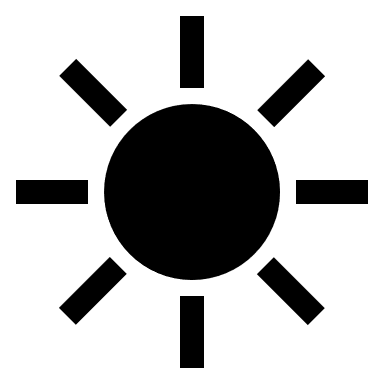 Submit a book review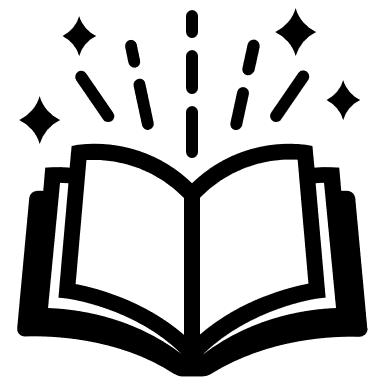 Read an award winnerRead a folktale or mythologyRead a fantasyRead your favorite book againRead a book about an adventureRead a book from the NLS book list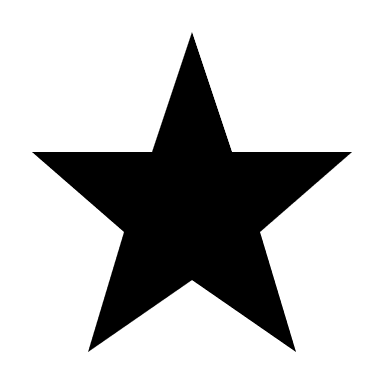 Read a book published the year you were bornRead a book about sportsSubmit a book review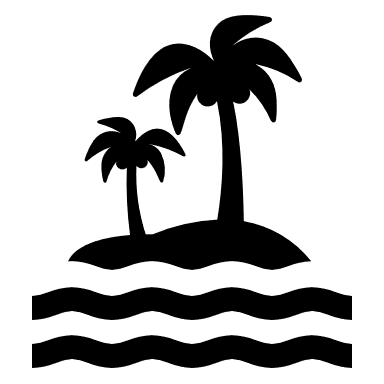 Read a book about animalsRead a nonfiction bookRead a mysteryRead a science fiction bookRead poetryRead a book in a seriesAttend an NLS program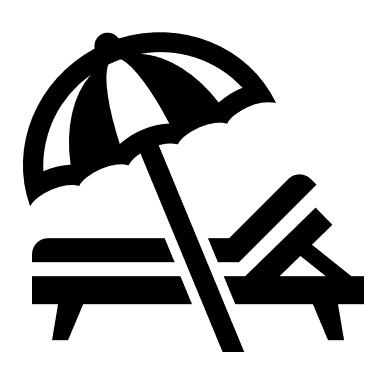 